                       Date: March 1, 2018In your journal record the following:PAINTING 2 JOURNAL ENTRY #14:Art Think:  Look at the painting below.  How do you think they did on their composition?  Balance? Focal point?Eye path? Rule of thirds?  Distracting elements?Announcements/Reminders:     Piece of a Masterpiece assignment is due TODAY!Journal check TODAY!   March 8th is the last day to turn in any late work for this term.  Today’s Objective:  Turn in Piece of a Masterpiece assignmentReviewWork on landscape Homework: Get any late work done and turned in.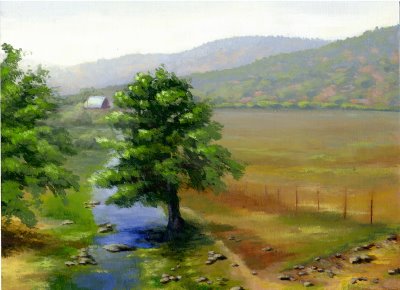 Balance? Focal point?Eye path? Rule of thirds?  Distracting elements?